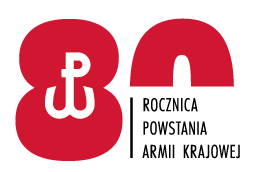 Lubliniec, dnia 18.05.2022 r.Jednostka Wojskowa nr 4101Ul. Sobieskiego 35, 42-700 LubliniecNr spr. 42/2022INFORMACJADziałając w oparciu o zapisy art. 253 ust. 1 ustawy z dnia 11 września 2019 r. Prawo zamówień publicznych (Dz. U. z 2021 poz. 1129 z późn. zm.) zwanej dalej „ustawą Pzp”, zawiadamiam o wyniku przeprowadzonej oceny ofert i wyborze najkorzystniejszej oferty w postępowaniu o udzieleniu zamówienia publicznego na Dostawę celowników mikrokolimatorowych (3) dla JW. 4101 w Lublińcu - nr spr. 42/2022 – zadanie nr 1 Najkorzystniejsza oferta:KALIBER sp. z o.o. ul. M. Kolbego 16, 02-781 WarszawaKryterium 1 - CENA: 295.372,20 zł – 60,00 pkt.Kryterium 2 – SKRÓCONY TERMIN DOSTAWY – TAK – 80 dni od dnia zawarcia umowy - 40 pkt.RAZEM: 100,00 pkt Uzasadnienie wyboru: Wybrana oferta nie podlega odrzuceniu i zgodnie z art. 242 ust. 1 pkt. 2 ustawy Pzp, przedstawia najkorzystniejszy bilans z punktu widzenia kryterium oceny ofert określonych w Specyfikacji warunków zamówienia (SWZ).Złożone oferty:Oferty odrzucone:Zamawiający w niniejszym postępowaniu nie odrzucił żadnej oferty. Umowa w sprawie przedmiotowego zamówienia może być zawarta w terminach określonych przepisami art. 308 ust. 2  ustawy Pzp.   							         Dowódca                                                           	                  Jednostki Wojskowej Nr 4101                                                                                                w Lublińcu                                                         		      _________________________  						       płk  Wojciech DANISIEWICZAgnieszka Łukasik (261 926 225)18.05.2022 R.T: 2412Lp.Nazwa i adres (firmy)Wykonawcycena Skrócony termin realizacji  RAZEMLp.Nazwa i adres (firmy)Wykonawcycena Skrócony termin realizacji  RAZEMLp.Nazwa i adres (firmy)Wykonawcy60,00 pkt40,00 pktRAZEM1KALIBER sp. z o.o. ul. M. Kolbego 16, 02-781 Warszawa295.372,20Tak – 80 dni od dnia zawarcia umowy 100,001KALIBER sp. z o.o. ul. M. Kolbego 16, 02-781 Warszawa60,0040,00100,00